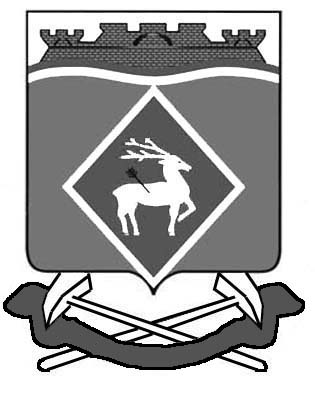                                               
СОБРАНИЕ ДЕПУТАТОВ СИНЕГОРСКОГО СЕЛЬСКОГО ПОСЕЛЕНИЯТРЕТЬЕГО СОЗЫВАР Е Ш Е Н И Е  28.06.2016        		                  	№  101                                п. СинегорскийВ соответствии с Уставом муниципального образования «Синегорское сельское поселение», статьей 5 областного закона от 08 августа 2011 года № 645-ЗС «О выборах депутатов представительных органов муниципальных образований в Ростовской области» Собрание депутатов Синегорского сельского поселенияРЕШИЛО:Назначить выборы депутатов Собрания депутатов Синегорского сельского поселения четвертого созыва на 18 сентября 2016 годаОпубликовать настоящее решение не позднее чем через пять дней со дня его принятия в Белокалитвинской общественно-политической газете «Перекресток».Настоящее решение вступает в силу с момента его официального опубликования.Контроль за исполнением настоящего решения оставляю за собой   Глава Синегорского сельского поселения                                                                                     Н.И.ВолковО назначении выборов депутатов Собрания депутатов Синегорского сельского поселения четвертого созыва